BREAKING NEWS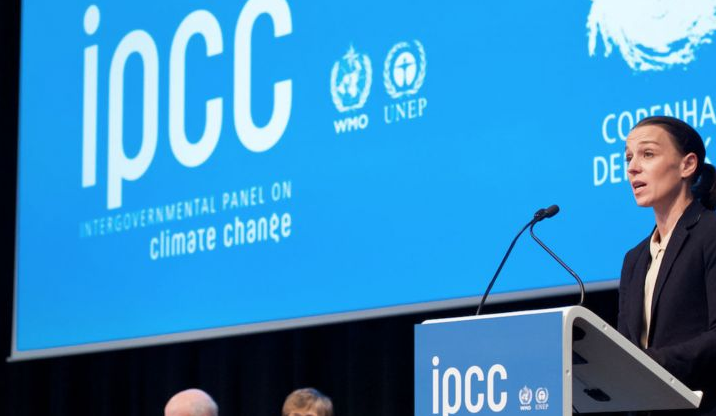 Under klimaforhandlingerne skal I, hos IPCC, lave en intervention, hvor I oplyser om den nye rapports konklusioner. Interventionen skal vare ca. 30 sekunder. I skal derfor være meget kortfattede og konkrete. Skriv eventuelt de nye målsætninger på nogle store plakater, som I kan fremvise under interventionen.Ny rapport fra IPCC viser, at klima-ambitionerne skal være meget højere! 
Klimaet har det katastrofalt. Den eksisterende målsætning for at den globale temperatur ikke må overstige 2 grader er ikke nok. Temperaturen må ikke stige mere end 1,5 grader. Derfor er målsætningen om reduktion af CO2-udledning på 40% i 2030 ikke ambitiøs nok. Den skal forhøjes til minimum 50%. Det samme gælder procentsatsen for vedvarende energi: målet for 2030 skal ikke længere ligge på 27% men hele 50%. Sådan lyder konklusionen på en ny rapport fra IPCC. Hvis disse procentsatser ikke opnås, vil den globale opvarmning ende med at skabe uoprettelige klimakatastrofer.
 